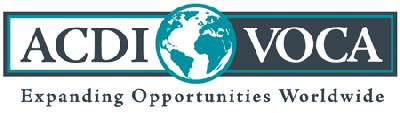 Date:		To:		Subject:	ACDI/VOCA is seeking quotations for the vehicle services Bishkek  office listed in the attached item description/specification table.All quotes provided should meet the specification(s) listed, and include the following information for the criteria listed, which shall be used in evaluating the best offer.  Selection criteria are listed below under “J2013-01”Other Requirements:Delivery To: Wire Banking Information: Quote Submission Deadline:Date:    	Time:  Mode of Submission of Quote:Quote(s) shall be submitted in writing or electronically to:Special ConditionsSource and Nationality InformationACDI/VOCA retains the right to request an original certificate of source for any item being procured under this RFQ. No items may be provided from a prohibited source and must be available in country at the time of purchase.Validity of QuotesQuotes submitted shall remain open for acceptance for a minimum of 10 days from the last date specified for receipt of quotes. The selected Bidder(s) shall supply the amounts of goods requested at the quoted prices for the delivery/performance period specified in this RFQ.Basis of SelectionBidders should provide their lowest competitive quotes. All Bidders will be notified in writing should there be a significant change to the listed requirements. A blanket purchase agreement and/or a Service Agreement will be issued to the responsible Bidder who is found to be most advantageous to ACDI/VOCA per the following selection criteria: Driving experience and qualifications (see below)Past performance of the driver (including professionalism, punctuality, and courteousness)Vehicle Specifications (see below)Availability/deliveryCost ACDI/VOCA may accept any item or group of items of a bid. ACDI/VOCA reserves the right to make an award on any item for a quantity less than the quantity stated, at the unit prices quoted.ACDI/VOCA may reject any quote that is determined to be nonresponsive. A responsive quote is one that complies with all terms and conditions of the RFQ. A quote must be complete, signed by an authorized signatory and delivered no later than the submission time and date indicated on the first page of this RFQ. ACDI/VOCA may reserve the right to waive any minor discrepancies in a quote.This RFQ does not legally obligate ACDI/VOCA to award a contract. ACDI/VOCA reserves the right to fund/award any or none of the submitted quotes. No commitment is made, either expressed or implied, to compensate Bidders for costs incurred in the preparation and submission of their quotes.Response to Request for QuotesThe following quote is submitted in response to the RFQ from ACDI/VOCA for the following items. This quote takes into consideration any additional specifications listed on page one (1) of the RFQ.ITEM DESCRIPTIONAll items procured under this RFQ shall have their source and origin from Geographic Code 937 or 110 (United States, Kyrgyzstan, the independent states of the former Soviet Union, and developing countries other than advanced developing countries, and excluding prohibited sources).Anti-Terrorism CertificationThe Bidder, to the best of its current knowledge, did not provide within the previous 10 years, and willtake all reasonable steps to ensure that it does not and will not knowingly provide, material support or resources to any individual or entity that commits, attempts to commit, advocates, facilitates, or participates in terrorist acts, or has committed, attempted to commit, facilitated, or participated in terrorist acts.The Bidder also verifies that it does not appear on 1) the website of the Excluded Party List: https://www.sam.gov;  2) the website of the United Nations Security (UNSC) sanctions committee established under UNSC Resolution 1267 (1999) (the “1267 Committee”): http://www.un.org/sc/committees/1267/aq_sanctions_list.shtml, and 3) The Office of Foreign Assets Control Specially Designated Nationals and Blocked Persons List http://www.treasury.gov/ofac/downloads/t11sdn.pdfThe undersigned declares that he or she is authorized to sign on behalf of the company named above and to bind the company to all conditions and provisions stated in the original RFQ document from ACDI/VOCA.*This quote is valid for  days.__________________         _______________       _____________________         _____________                                                         Signature                 		*This form is for the convenience of the Bidder. Should the Bidder choose to present this information in another format, this cover page must be presented and signed to signify consent as identified above.Name: Address: Email: Phone: DateTo:ACDI/VOCAHR ManagerFrom:Subject:Response to RFQ number: J2013-01Vehicle Specifications4x4 SUV, 5 Door Vehicle with the following:Left-hand driveFive(5) to Nine (9) person seating capacity, with seatbelts4-wheel drive5-speed automatic transmissionGasolineEngine: 4 cylinders in lineGround clearance: 230 mm (+/-)Air conditioner and heaterAirbags (D+P)Suspension: Heavy Duty Suspension suitable for off-road use in rough terrain and wet conditionsAM/FM radioFull-size spare tire and wheelToolkit and jackPreference for U.S. Manufactured Goods:  In accordance with funding requirements, preference shall be given to U.S. manufactured/origin goods when available. Bidders shall identify the country of manufacture of the items to be supplied in their proposal and, if selected, must be capable of supplying certificates of origin for the items. ACDI/VOCA retains the right to request an original certificate of origin for any item procured under this RFQ.